福建省发电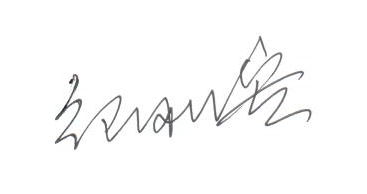 晋江市卫生健康局关于做好放射工作人员职业健康培训考核工作的通知各放射工作人员用人单位，市卫计执法大队：为进一步提升放射工作人员放射防护技能，提高放射工作人员持证率，根据《福建省卫健委关于加强放射工作人员职业健康培训管理工作的通知》（闽卫职健函〔2020〕212号）和《福建省卫健委关于做好放射工作人员职业健康培训考核工作的通知》（闽卫职健函〔2020〕395号）精神，现就做好我市放射工作人员职业健康培训考核有关事项通知如下：一、总体要求按照“放管服”的改革要求，创新培训组织形式，解决放射工作人员培训工作培训形式单一、培训渠道窄、培训内容针对性和实效性不强等问题，努力提升培训质量。加大监督执法力度，督促放射工作单位认真开展教育培训工作，确保放射工作人员培训率达95%以上。培训形式（一）自行组织培训。二级以上公立医院的放射工作单位可以自行组织线下培训工作。全程记录培训时间、内容、授课人员、参加人员等情况，实行全程录音录像，并保存备查。授课的师资力量应为福建省职业健康专家库相应类别的成员。（二）网络在线培训。可通过福建省卫健委认证的网络在线培训平台（详见附件1）开展线上培训工作。三、培训内容放射工作人员专业培训的内容、学时应当符合国家相关要求，并与培训对象的工作岗位相适应。培训的基本内容应当包括放射防护基础知识、放射卫生法律法规和标准、放射工作人员职业健康管理、各类放射专业的放射防护及辐射安全管理的相关知识。放射诊疗机构放射工作人员的培训除上述基本内容外，还应增加受检者、患者及公众的防护、医疗照射的正当性判断和最优化分析、放射诊疗的质量保证措施等知识。对设置核医学诊疗、放射治疗的医疗机构的培训适当增加内照射防护和放射性废物处理、放射事故应急处置等相关知识。（三）非放射诊疗机构放射工作人员的培训除上述基本内容外，还应增加非放射诊疗机构放射性危害因素的放射防护相关知识。对涉及从事Ⅰ、Ⅱ类放射源和Ⅰ、Ⅱ类射线装置工作的人员应增加相应放射事故应急处置知识；对涉及开放性放射性核素操作的人员应增加内照射防护和放射性废物处理等相关知识。放射工作人员上岗前首次参加培训时间不得少于4天，复训培训时间的间隔不得超过2年，每次培训时间不得少于2天。培训时间每天按8小时计算。四、考核组织实施晋江市卫生计生执法大队负责放射工作人员培训合格后的考核工作。考核采取线下闭卷考试，实行全程录音录像，并保存备查。放射工作人员按要求完成职业健康培训课程后，在考核前需由所在单位向考核机构（晋江市卫计执法大队）提出考核申请，提交相关材料（详见附件2、3）。（一）即时考核。市卫计执法大队接收到辖区内申请考核的放射工作人员达到20人及以上的，适时组织考核。（二）派员考核。我市医共体单位如有符合考核标准（有录音录像设备）的场所，可向市卫计执法大队申请派员对本医共体内放射工作人员进行现场考核。考核题库由福建省职业病与化学中毒预防控制中心负责发布实施；考核试卷由晋江市卫计执法大队随机抽取考核题库题目，制作成卷。首次考核未通过的，可补考一次；补考仍未通过的，需重新参加培训，完成规定学时后方可再参加考核。五、证件发放放射工作人员通过考核的，晋江市卫计执法大队应出具考核合格证明（附件4），本证明全省互认。放射工作人员凭考核合格证明，向晋江市卫生健康行政部门审批窗口申请办理放射工作人员证相关手续。六、工作要求（一）各自行组织培训的医疗机构要按照上级有关部门的通知要求，严格做好放射工作人员的放射培训工作。（二）市卫计执法大队要全过程加强考核管理，坚决杜绝考试作弊现象的发生。对发现考核作弊等违规行为要依法依规严肃处理。要把教育培训考核作为执法检查的必检必查事项，纳入日常监督执法。
联系人：局综合监督科黄臻涛，联系电话：85688155卫计执法大队黄钦祥，联系电话：85853679附件：1.福建省职业卫生线上网络培训平台2.放射工作人员职业健康培训考核申请表3.放射工作人员职业健康培训证明4.放射工作人员职业健康培训考核证明晋江市卫生健康局  2021年5月7日  附件1附件2放射工作人员职业健康培训考核申请表考核机构名称：                             申请单位：（盖章）                             申请时间：    年   月   日注：1. 辖区：颁发放射工作人员证机构所属的设区市、县（市、区）。2. 申请单位另需提交职业健康培训的证明表复印件（含电子版）。附件3放射工作人员职业健康培训证明放射工作单位名称：                  														 培训机构（或组织培训的机构）盖章：出具日期：注：职业类别选项：（1）核燃料循环：1A 铀矿开采； 1B 铀矿水冶； 1C铀的浓缩和转化； 1D 燃料制造； 1E反应堆运行； 1F 燃料后处理； 1G核燃料循环研究。（2）医学应用：2A诊断放射学；2B牙科放射学；2C核医学；2D放射治疗；2E介入放射学；2F其他。（3）工业应用：3A工业辐照；3B工业探伤；3C发光涂料工业；3D放射性同位素生产；3E测井；3F加速器运行；3G其它。（4）天然源： 4A 民用航空； 4B煤矿开采；  4C其它矿藏开采； 4D 石油和天然气工业；  4E 矿物和矿石处理； 4F 其它。（5）其它：  5A 教育；4B兽医学； 5C 科学研究 ；5D 其它。参加培训方式：1）本单位组织，2）培训机构线下培训，3）培训机构线上培训线下培训需填写培训日期，统一为起始日期，格式为八位日期数字，如20200709附件4放射工作人员职业健康培训考核证明被考核单位：                                  考核周期：       年至       年    考核日期：     年   月   日联系人：            联系电话：                                               发证单位：（盖章）                               发证日期：     年   月   日发电单位发电单位晋江市卫生健康局晋江市卫生健康局签发盖章签发盖章等级普通·明电晋卫健发明电〔2021〕50号晋卫健发明电〔2021〕50号晋机发晋机发号福建省职业卫生线上网络培训平台福建省职业卫生线上网络培训平台福建省职业卫生线上网络培训平台福建省职业卫生线上网络培训平台福建省职业卫生线上网络培训平台福建省职业卫生线上网络培训平台福建省职业卫生线上网络培训平台序号培训网络平台
所在设区市培训网络平台所在县（市、区）培训网络平台单位（全称）培训网络平台
网址移动端（APP/小程序)名称备注1福州市鼓楼区 福建广播电视大学https://www.fjzedu.com/https://www.fjzedu.com/index/tools/appdown.html2福州市鼓楼区福建华博教育科技股份有限公司https://zyws.59iedu.com微信小程序名称：职业健康培训申请单位辖区     市    县（区、市）     市    县（区、市）     市    县（区、市）联系人联系电话申请考核的放射工作人员情况类别男男女合计申请考核的放射工作人员情况影像诊断类申请考核的放射工作人员情况介入放射学类申请考核的放射工作人员情况核医学类申请考核的放射工作人员情况放射治疗类数申请考核的放射工作人员情况非医疗类申请考核的放射工作人员情况合计姓名性别身份证号码学历职称职业类别（代码）职业类别（名称）参加培训方式培训机构名称培训日期培训总学时姓名性别身份证号码职业类别考核类别考核成绩